King Saud UniversityCollege of DentistryCourse Specification A Course Identification and General InformationB  Objectives  C.  Course Description (Note:  General description in the form to be used for the Bulletin or Handbook should be attached)D. Student SupportE. Learning Resources F. Facilities Required G   Course Evaluation and Improvement Processes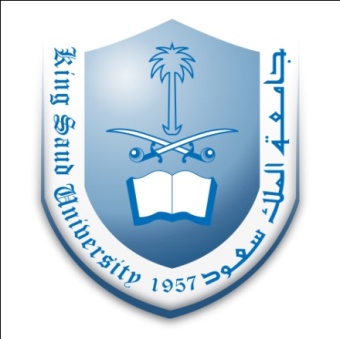 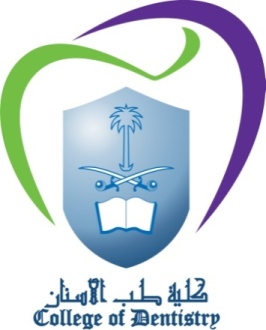 Course Title:Clinical Oral Surgery -2Clinical Oral Surgery -2Course Code:411 MDS411 MDSCourse Director(s):Dr. Sulaiman Youssef AlbegamyDr. Sulaiman Youssef AlbegamyDepartment:Oral and Maxillofacial SurgeryOral and Maxillofacial SurgeryAcademic Year 2011-20122011-2012Institution             King Saud UniversityCollege/Department    College of Dentistry/ Oral and Maxillofacial SurgeryCourse title and codeClinical Oral Surgery 2 - 411 MDS2.  Credit hours3 hrs (1 lecture and 2 clinics).3.  Program(s) in which the course is offeredBachelor of Dental Sciences – Oral surgery 4.  Name of faculty member responsible for the courseDr:  Sulaiman Youssef Albegamy (MUC & DUC)5.  Level/year at which this course is offeredFourth year (yearly system)6.  Pre-requisites for this course (if any)311 MFS and 312 MFS and 311 MDS 7.  Co-requisites for this course (if any)8.  Location if not on main campusDUC, & MUC1.  Summary of the main learning outcomes for students enrolled in the course:-Patient assessment and examination to reach definitive diagnosis.Appropriate surgical management.Student should recognize, when it is appropriate to refer patients to a specialist.Student should learn how to interpret the results of the laboratory tests requested and understand the findings that will alter and influence the treatment plan.To discuss the findings, diagnosis, and treatment plan options with the patient and obtain informed consent to carry out the treatment.Control of patients' pain and anxiety through the use of local anesthesia and other procedures.Development of confidence, respect, and trust in the patient-care relationship.Diagnosis and management of complications resulting from minor surgical procedures with appropriate patient follow up.Writing prescriptions and know the drugs used in the practice of minor oral surgery.Student can perform the following uncomplicated procedures: extraction of single or multi-rooted, non-impacted teeth, removal of fractured or residual root , pre-prosthetic surgery, biopsy of soft tissues, infections of dental origin, and assessment and management of impacted teeth under a close supervision. The student, should by the end of the course, be able to participate in  minor oral surgical procedures which include flap designs, cutting of alveolar bone by surgical burs and bone files.  He should also be familiar with suturing techniques, suture materials and needles. The student will have a clear idea about in-patient of oral and maxillofacial surgery with special emphasis on facial trauma, orthognathic surgery cases and management of benign and malignant tumors.2.  Briefly describe any plans for developing and improving the course that are being implemented.  (e.g. increased use of IT or web based reference material,  changes in content as a result of new research in the field)1.    Students will be receiving assigned topics to review and to submit a summary.Each student will discuss his topic in the presence of some department faculty to improve their ability to evaluate published scientific material. Starting week 8th. 1 Topics to be Covered 1 Topics to be Covered 1 Topics to be Covered 1 Topics to be Covered 1 Topics to be Covered 1 Topics to be Covered ContentContentContentNo of WeeksContact hoursContact hoursDental implant 1 (surgical)Dental implant 1 (surgical)Dental implant 1 (surgical)111Advances in dental implants 1( Surgical )Advances in dental implants 1( Surgical )Advances in dental implants 1( Surgical )111Advances in dental implant 11(surgical)Advances in dental implant 11(surgical)Advances in dental implant 11(surgical)111Medical Emergencies in the Dental clinics & Medications and PrescriptionMedical Emergencies in the Dental clinics & Medications and PrescriptionMedical Emergencies in the Dental clinics & Medications and Prescription222Surgical management of bone pathologySurgical management of bone pathologySurgical management of bone pathology111SedationSedationSedation111ExaminationExaminationExamination111TMJ SurgeryTMJ SurgeryTMJ Surgery111Update in management of traumaUpdate in management of traumaUpdate in management of trauma111Orthognathic surgeryOrthognathic surgeryOrthognathic surgery111Surgical management of cleft lip and palateSurgical management of cleft lip and palateSurgical management of cleft lip and palate111Salivary glands surgerySalivary glands surgerySalivary glands surgery111Oral surgery in hospitalOral surgery in hospitalOral surgery in hospital1              1              12. Course components (total contact hours per semester):                         2. Course components (total contact hours per semester):                         2. Course components (total contact hours per semester):                         2. Course components (total contact hours per semester):                         2. Course components (total contact hours per semester):                         2. Course components (total contact hours per semester):                         Lecture:14Project discussion 20 hours Practical/clinical56Practical/clinical56Practical/clinical563. Additional private study/learning hours expected for students per week. (This should be an average :for the semester not a specific requirement in each week)Students should spend a minimum of  4 hours per week4. Development of Learning Outcomes in Domains of Learning  For each of the domains of learning shown below indicate:A brief summary of the knowledge or skill the course is intended to developA description of the teaching strategies to be used in the course to develop that knowledge or  skill  The methods of student assessment to be used in the course to evaluate learning outcomes in the domain concerneda.  Knowledge (i)  Description of the knowledge to be acquired1. The student will be able to asses both the general medical condition of the patient as well as the maxillofacial area surgical problems.2. Diagnosis and management of complications resulting from minor oral          Surgical procedures with appropriate patient follow up.3.  Student can perform the following uncomplicated procedures: e.g. extraction of single or multi-rooted, non-impacted teeth, removal of fractured or residual root , pre-prosthetic surgery, biopsy of soft tissues, infections of dental origin, assessment and management of impacted teeth under a close supervision4. The student should, by the end of the course, be able to participate in minor oral    surgical procedures which include flap designs, cutting of alveolar bone by surgical    burs and bone files.  He should, also, be familiar with suturing techniques, suture    materials and needles.The student will be able to write prescriptions and know the drugs used in the practice of minor oral.Student should recognize when it is appropriate to refer patients to a specialist, and how to write an appropriate referral letter for other specialties.Student should be able to diagnose and to be aware of the treatment of benign and malignant tumors(ii)  Teaching strategies to be used to develop that knowledge. G.LecturesClinical and case scenario Students presentation and discussion of the assigned student  project(iii)  Methods of assessment of knowledge acquired First semesterTopic review/update report      clinical exam  Second semesterMidterm written exam  Final clinical/ and oral examFinal written exam        b. Cognitive SkillsCritical thinkingProblem solvingJudgment skillDecision making(i)  Cognitive skills to be developed Ability to think critically and analytically  (ii)  Teaching strategies to be used to develop these cognitive skills Presentation of complicated clinical cases to students and they are asked to formulate a treatment plan. Clinical instructor- student clinical case discussion.(iii)  Methods of assessment of students cognitive skills Evaluation of clinical case discussion.Take home duties.c. Interpersonal Skills and Responsibility (i)  Description of the interpersonal skills and capacity to carry responsibility to be developed  Communication of students with patients, instructors and clinical staff.How to deliver information to patients in a professional manner.Teach students how to deal with different patients' personalities and attitudes.Total patients' care including arranging patients' appointment, treatment and follow up.(ii)  Teaching strategies to be used to develop these skills and abilitiesStudents will be assigned to a particular patient and will be held responsible.Students are required to make an oral presentation of their cases. (Demonstration by faculty on similar clinical cases).(iii)  Methods of assessment of students interpersonal skills and capacity to carry responsibilityDirect evaluation of the student activity during clinical sessions.d. Communication, Information Technology and Numerical Skills (i)  Description of the skills to be developed in this domain.How to search and use the internet to cope with the course demand.How to judge different articles in the same subject and subtract proper information.How to do professional presentation.(ii)  Teaching strategies to be used to develop these skillsLive demonstration.Take home projects.(iii)  Methods of assessment of students numerical and communication skills Direct evaluation of the take home projects.Open discussion.e.  Psychomotor Skills (if applicable)(i)  Description of the psychomotor skills to be developed and the level of performance requiredSelf-monitoring fine motor skills  (gentle manipulation of the tissues)Maintaining hand control under stressful conditions (ii)  Teaching strategies to be used to develop these skillsLive, audio visual demonstration of different clinical cases.Practical assignments where a specific time limit is given to the student.Assignments where student should perform a practical demonstration in front of  his colleagues . (iii)  Methods of assessment of students psychomotor skillsStudents will be evaluated for different assignments. Oral examination.Clinical examination.Written examProject evaluation. 5. Schedule of Assessment Tasks for Students During the Semester 5. Schedule of Assessment Tasks for Students During the Semester 5. Schedule of Assessment Tasks for Students During the Semester 5. Schedule of Assessment Tasks for Students During the SemesterAssessment Assessment task (e.g. essay, test, group project, examination etc.)Week dueProportion of Final Assessment1Topic review/update810 %2clinical exam1420 %3Midterm written exam  2210%4Final clinical and oral exam(20+20)        2840 %5Final written exam2820 %1. Arrangements for availability of faculty for individual student consultations and academic advice. (include amount of time faculty are available each week)    Office hours for students counseling.1. Required Text(s) Contemporary Oral and Maxillofacial SurgeryBy Peterson, Ellis, Hupp, Tucker: Mosby; 4th Edition [2003]ISBN-10: 0323018874,ISBN-13: 978-0323018876Essential References 3.Recommended Books and Reference Material (Journals, Reports, etc) (Attach List)Textbook of General and Oral Surgery By Wray, Lee, Clark and StenhouseChurchill Livingstone [2003]ISBN-10: 0443070830, ISBN-13: 978-0443070839Implant Therapy:  Clinical Approaches and Evidences of SuccessBy: Myron Nevins, James T. Mellonig and Joseph P. Fiorellini.1998 by Quintessence (ISBN-13: 9780867153415)International journal of Oral & Maxillofacial SurgeryJournal of Oral & Maxillofacial Surgery4-.Electronic Materials, Web Sites etcFaculty web sites,  pub med web sites5- Other learning material such as computer-based programs/CD, professional standards/regulations Indicate requirements for the course including size of classrooms and laboratories (i.e. number of seats in classrooms and laboratories, extent of computer access etc.)Accommodation (Lecture rooms, laboratories, etc.)Lecture halls with 100 seats.30 dental clinics for practical sessions.2. Computing resources3. Other resources (specify –e.g. If specific laboratory equipment is required, list requirements or attach list) Please mention if applicable, otherwise mention Not Applicable           N/A1 Strategies for Obtaining Student Feedback on Effectiveness of TeachingQuestionnaire and personnel discussion2  Other Strategies for Evaluation of Teaching by the Instructor or by the DepartmentMeeting with the supervisor and discussion of every case3  Processes for Improvement of TeachingDepartment meeting and  discussion with the faculty to improve the teaching processDiscussion of the students’ suggestions to improve certain aspects.4. Processes for Verifying Standards of Student Achievement (eg. check marking by an independent faculty member of a sample of student work, periodic exchange and remarking of a sample of assignments with a faculty member in another institution)The student is evaluated, at least, by three different faculty members5.  Describe the planning arrangements for periodically reviewing course effectiveness and planning for improvement.Regular Department Meetings.  